Mrs. Marks’ NewsletterMonday November 16, 2020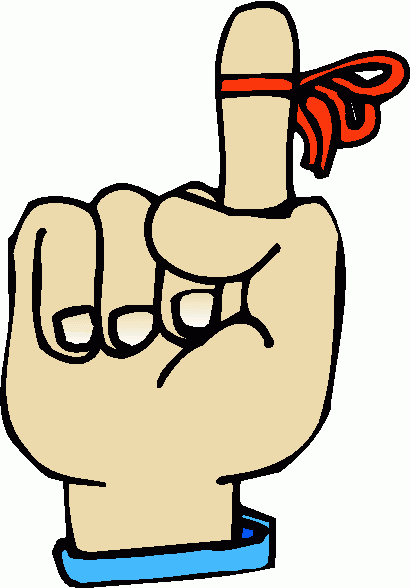 